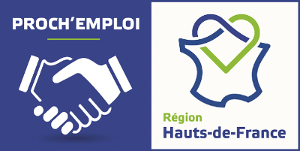 MONTEUR INSTALLATEUR DE MOBILIER (H/F)RÉFÉRENCE DE L’OFFRECOM-26120LIEU DE TRAVAILCOMPIEGNEDESCRIPTIFLivreur-Monteur de mobilier de bureau H/F Personne autonome, sachant travailler seule ou en binôme, vous avez des compétences en montage de mobilier : compréhension et lecture des plans, montage et utilisation d'outillage léger. 
Vous prenez connaissance de votre tournée à notre point de vente, chargez le véhicule en fonction de votre tournée, livrez les meubles de bureau aux clients et les montez (livraison de mobilier professionnel bureaux-armoires-fauteuils etc.. 
Vous êtes la vitrine de l'entreprise chez le client : votre savoir être et votre politesse vous permettront de remplir cette mission.PROFIL REQUIS
CAP / BEP OU EQUIVALENT  avec expérience 2-5 ans
personne avec un bon relationnel 
personne bricoleuse
Permis B - Voiture
CONTRAT PROPOSÉCDD de 6 mois si tout se passe bien CDI
Temps plein 39 heures / semaine Sans contraintes horaires
Démarrage immédiat
Selon profil
Déplacements à prévoirPOUR POSTULEREnvoyer votre CV et votre lettre de motivation à :Plateforme COMPIEGNEcompiegne@prochemploi.fr